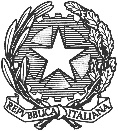 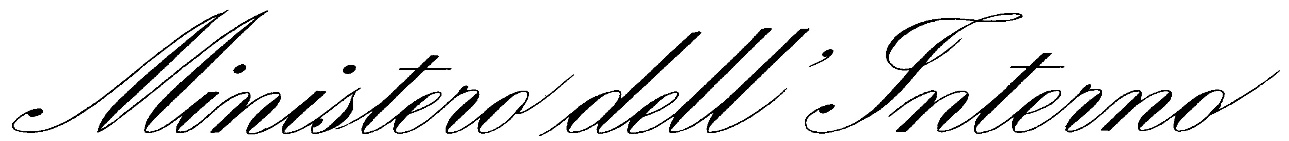 DIPARTIMENTO DELLA PUBBLICA SICUREZZADIREZIONE CENTRALE PER GLI AFFARI GENERALI E LE POLITICHE DEL PERSONALE DELLA POLIZIA DI STATOCap. 2871 – 2872 –  BILANCIO DELLO STATOEROGAZIONE DEI BENEFICI ECONOMICI AI SENSI DELLE LEGGI N. 466/1980, 302/1990, 388/2000, 206/2004, 266/2005, 147/2013 E IN ESECUZIONE DI SENTENZE IN FAVORE DELLEVITTIME DEL TERRORISMO, DELLA CRIMINALITÀ ORGANIZZATA E DEL DOVERE E LORO FAMILIARINumeroDataImporto speciale elargizione in euroMotivazione45519.01.202249.474,43Speciale elargizione e assegni vitalizi44720.01.202274.640,00Speciale elargizione e assegni vitalizi44928.01.2022172.213,82Speciale elargizione e assegni vitalizi45728.01.202211.790,00Speciale elargizione e assegni vitalizi45131.01.202275.162,54Speciale elargizione e assegni vitalizi